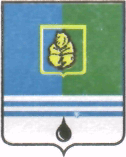 ПОСТАНОВЛЕНИЕАДМИНИСТРАЦИИ  ГОРОДА  КОГАЛЫМАХанты-Мансийского автономного округа - ЮгрыО внесении изменений в постановление Администрации города Когалымаот 11.10.2013 №2909В соответствии со статьей 179 Бюджетного кодекса Российской Федерации, статьей 16 Федерального закона от 06.10.2003 №131-ФЗ                    «Об общих принципах организации местного самоуправления в Российской Федерации», решениями Думы города Когалыма от 14.12.2016 №31-ГД «Об одобрении предложений о внесении изменений в муниципальную программу «Обеспечение экологической безопасности города Когалыма», от 14.12.2016 №44-ГД «О бюджете города Когалыма на 2017 год и плановый период 2018 и 2019 годов», постановлением Администрации города Когалыма от 26.08.2013 №2514 «О муниципальных и ведомственных целевых программах»:1. В постановление Администрации города Когалыма от 11.10.2013 №2909 «Об утверждении муниципальной программы «Обеспечение экологической безопасности города Когалыма» (далее – Постановление) внести следующее изменение:1.1. Приложение к Постановлению изложить в редакции согласно приложению к настоящему постановлению.Пункт 1.2 постановления Администрации города Когалыма                    от 19.02.2016 №488 «О внесении изменений в постановление Администрации города Когалыма от 11.10.2013 №2909» признать утратившим силу.Отделу развития жилищно-коммунального хозяйства Администрации города Когалыма (Л.Г.Низамова) направить в юридическое управление Администрации города Когалыма текст постановления и приложение к нему, его реквизиты, сведения об источнике официального опубликования в порядке и сроки, предусмотренные распоряжением Администрации города Когалыма от 19.06.2013 №149-р «О мерах по формированию регистра муниципальных нормативных правовых актов Ханты-Мансийского автономного округа - Югры» для дальнейшего направления в Управление государственной регистрации нормативных правовых актов Аппарата Губернатора Ханты-Мансийского автономного округа - Югры.Настоящее постановление распространяется на правоотношения, возникшие с 01.01.2017.Опубликовать настоящее постановление и приложение к нему в газете «Когалымский вестник» и разместить на официальном сайте Администрации города Когалыма в информационно-телекоммуникационной сети «Интернет» (www.admkogalym.ru).Контроль за выполнением постановления возложить на заместителя главы города Когалыма М.А.Рудиковым.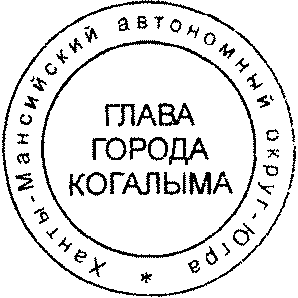 Глава города Когалыма						Н.Н.ПальчиковСогласовано:зам. главы г.Когалыма				М.А.Рудиковпредседатель КФ				М.Г.Рыбачокначальник УЭ					Е.Г.Загорскаяначальник ЮУ					А.В.Косолаповначальник ОФЭОиК				А.А.РябининаПодготовлено:    начальник  ОРЖКХ				Л.Г.Низамова  Разослать: КФ, УЭ, ЮУ, УпоИР, ОФОиК, ОРЖКХ, МКУ «УОДОМС», газета, прокуратура, ООО «Ваш Консультант».Приложениек постановлению Администрациигорода Когалымаот 24.01.2017 №124Муниципальная программа «Обеспечение экологической безопасности города Когалыма»Паспорт муниципальной Программы Краткая характеристикапроблемы экологической безопасности города КогалымаВ городе Когалыме существует острая проблема по обращению с твердыми коммунальными (бытовыми) отходами (далее – ТКО). Происходит необратимое захламление городских территорий и прилегающих городских лесов твердыми бытовыми, строительными, опасными и другими видами ТКО. Кроме того, негативное влияние ТКО сказывается не только на окружающую среду, но и на здоровье населения города Когалыма, в том числе на здоровье будущего поколения. Существует прямая зависимость темпов экономического роста и объемов образующихся ТКО. Сложившиеся негативные тенденции роста ТКО влекут за собой необратимый ущерб окружающей среде, необходимость ликвидации которого способна поставить под сомнение все успехи экономического роста.Видимые технологические недостатки обращения с отходами являются следствием недостаточного финансирования и муниципального регулирования. Поэтому проблема отходов может быть решена лишь путем преобразований на технологическом уровне, то  есть за счет создания современных полигонов утилизации отходов, рекультивации свалок. Также необходимо реформировать всю систему управления отходами, что обеспечит наличие необходимых объектов сбора, транспортировки и утилизации отходов, решит проблему нелегального размещения отходов в окружающей среде на стихийных свалках, присутствия на рынке услуг нелицензированных подрядчиков. Кроме того, отсутствие ясных правил в области обращения с отходами на территории города Когалыма - правил работы на рынке услуг, тарифной политики, системы учета поставщиков отходов, контроля за обращением с отходами и препятствует получению частных инвестиций.В рамках реализации программы в период с 2014 года по 2015 год для осуществления строительства объекта «Полигон твердых коммунальных (бытовых) отходов в городе Когалыме» получены следующие документы:- положительное заключение экспертной комиссии государственной экологической экспертизы проектной документации (заключение от 26.12.2014 №98);- положительное заключение государственной экспертизы (заключение от 17.04.2015 №0179-15/ХМЭ-4543-02);- положительное заключение о проверке достоверности определения сметной стоимости строительства (от 03.06.2015 №86-1-6-0051-15).Строительство объекта «Полигон твердых коммунальных (бытовых) отходов в городе Когалыме» планируется осуществить в период с 2017 по 2018 годы.На сегодняшний день в городе Когалыме отходы производства и потребления размещаются на санкционированной свалке площадью 16,6 га, расположенной на отметке 99/100 км ж/д Сургут - Новый Уренгой, вдоль автодороги Когалым - КС-2 Ортьягунского линейно-производственного управления магистральных газопроводов, севернее подстанции «Апрельская», находящейся на обслуживании общества с ограниченной ответственностью «Югратрансавто» (далее - ООО «Югратрансавто»).Размещение ТКО осуществляет ООО «Югратрансавто». За год на санкционированную городскую свалку вывозится около 53,956 тыс.куб.м. коммунальных отходов с учетом уплотнения.Необходимо также учитывать и тот факт, что санкционированная свалка существует уже более двадцати лет и за это время значительно изменились и ужесточились требования к обустройству подобных объектов и работе на них. Организация, обслуживающая свалку, обеспечивает соблюдение технологии складирования отходов, противопожарных и санитарных норм в соответствии с существующими нормативными актами. Однако при строительстве не был предусмотрен целый ряд объектов, без которых сегодня эксплуатация свалки фактически осуществляется с нарушением природоохранных требований.Решение экологических проблем должно осуществляться не только техническими средствами, но и путем переориентации мировоззрения населения по отношению к окружающей среде. Экологическое воспитание и образование становятся одними из основ формирования образа жизни человека, ориентированного на обеспечение устойчивого развития региона.Улучшение окружающей среды невозможно без активной экологической позиции всех слоев населения, руководителей организаций города Когалыма. Поэтому на территории города Когалыма активно внедряются различные формы поддержки гражданских инициатив.С целью формирования экологической культуры населения, город Когалыма уже в течение 10 лет участвует в реализации проекта «Международная экологическая акция «Спасти и сохранить» (далее –Акция). Активными участниками эколого-просветительской деятельности, проходящей в рамках Акции, выступают дети, подростки и молодежь.2. Цели, задачи и показатели их достижения Одним из приоритетных направлений реализации Стратегии социально-экономического развития Ханты-Мансийского автономного округа - Югры до 2020 года и на период до 2030 года, утвержденной распоряжением Правительства Ханты-Мансийского автономного округа - Югры от 22.03.2013 №101-рп, Стратегии социально-экономического развития городского округа города Когалыма, утверждённой решением Думы города Когалыма от 23.12.2014 №494-ГД «Об утверждении стратегии социально-экономического  развития города Когалыма до 2020 года и на период до 2030 года» является формирование благоприятных условий жизнедеятельности, которое включает в себя среднесрочные и долгосрочные цели, приоритеты и основные направления в сфере повышения уровня экологической безопасности и улучшения состояния окружающей среды.Цели Программы направлены на обеспечение благоприятных и безопасных условий  жизнедеятельности населения, экологического  равновесия, решение природоохранных мероприятий и оздоровление экологической обстановки на территории города Когалыма.Для достижения поставленных целей Программы необходимо решение следующих задач:Организация деятельности по сбору (в том числе раздельному сбору) и транспортированию твердых коммунальных отходов.Осуществить строительство полигона твердых коммунальных (бытовых) отходов отвечающего требованиям природоохранного и санитарно-эпидемиологического законодательства Российской Федерации.Привлечение всех групп населения для участия в формировании экологически мотивированных культурных мероприятий.В рамках поставленных задач планируется достижение следующих целевых показателей:  Исполнение отдельного государственного полномочия по организации деятельности по сбору (в том числе раздельному сбору) и транспортированию твердых коммунальных отходов.Целевой показатель определен в относительной величине, так как включает затраты на оплату труда с учетом страховых выплат муниципального служащего органа местного самоуправления. Строительство  полигона. Организация экологически мотивированных культурных мероприятий.Целевой показатель определен в  соответствии с планом основных мероприятий по проведению Года экологии в 2017 году в Ханты-Мансийском автономном округе-Югре, утвержденным распоряжением Правительства Ханты-Мансийского автономного округа-Югры от 03.06.2016 №277-рп.Целевые показатели Программы изложены в приложении №1 к Программе.Решение поставленных задач путем достижения показателей Программы обеспечит необходимые и достаточные условия для создания организованного, управляемого государственного механизма, ориентированного на обеспечение систематического повышения экологически безопасного уровня обращения с отходами и качества жизни населения, позволит улучшить экологическую ситуацию в городе Когалыме за счет снижения негативного влияния на окружающую среду отходов производства и потребления (отходов, образующихся в границах муниципального образования).Характеристика основных мероприятий муниципальной программыДля достижения целей и задач Программы необходимо реализовать следующие основное мероприятие Программы:Обеспечение регулирования в области обращения с отходами производства и потребления.В рамках реализации основного мероприятия предусмотрена реализация полномочия по организации деятельности по сбору (в том числе раздельному сбору) и транспортированию твердых коммунальных отходов.Строительство объекта «Полигон твердых коммунальных (бытовых) отходов в городе Когалыме». Реализация мероприятия Программы позволит решить проблему хранения, утилизации, захоронения твердых коммунальных (бытовых) отходов на территории муниципального образования город Когалым, обеспечить выполнение санитарно-гигиенических норм эксплуатации полигона.Привлечение всех групп населения для участия в формировании экологически мотивированных культурных мероприятий.В соответствии с Указом Президента Российской Федерации от 05.01.2016 №7 «О проведении в Российской Федерации Года экологии», реализация мероприятия направлена на привлечение внимания общества к вопросам экологического развития, сохранения биологического разнообразия и обеспечения экологической безопасности. Мероприятие будет осуществляться исполнителями Программы в рамках постановления Администрации города Когалыма от 20.09.2016 №2324 «Об утверждении плана основных мероприятий по проведению Года экологии на территории города Когалыма  в 2017 году» без финансового обеспечения.Механизм реализации муниципальной программыМеханизм реализации Программы основан на взаимодействии органов исполнительной власти Ханты-Мансийского автономного округа – Югры и органов местного самоуправления города Когалыма.В процессе реализации Программы участвуют:ответственный исполнитель Программы - отдел развития жилищно-коммунального хозяйства Администрации города Когалыма;соисполнители Программы - муниципальное казённое учреждение «Управление капитального строительства города Когалыма», муниципальное казённое учреждение «Администрация города Когалыма.Ответственный исполнитель Программы передает при необходимости часть функций подведомственным муниципальным учреждениям города Когалыма для выполнения мероприятий Программы.Текущее управление Программой осуществляет ответственный исполнитель Программы, который:- разрабатывает в пределах своих полномочий нормативные правовые акты, необходимые для выполнения Программы;- осуществляет координацию деятельности соисполнителей по реализации программных мероприятий;- совместно с соисполнителями Программы подготавливает и уточняет перечень программных мероприятий на очередной финансовый год и на плановый период, уточняет затраты на программные мероприятия, а также механизм реализации Программы;- совместно с соисполнителями  разрабатывает и утверждает комплексный план (сетевой график) по реализации Программы; - контролирует соблюдение сроков предоставления и качества подготовки отчетов  соисполнителями Программы об исполнении программных мероприятий;- организует освещение в средствах массовой информации и официальном сайте Администрации города Когалыма в сети «Интернет» хода реализации Программы;- направляет в управление экономики Администрации города Когалыма отчёт о ходе реализации Программы в форме сетевого графика.Ответственность за своевременную реализацию мероприятий Программы несут соисполнители Программы, обеспечивая эффективное использование средств, выделяемых на их реализацию.Для обеспечения мониторинга и анализа реализации Программы, ответственный исполнитель направляет отчёт о ходе ее реализации по форме и в сроки, предусмотренные разделом 6 Порядка разработки, утверждения и реализации муниципальных программ в городе Когалыме, утверждённого постановлением Администрации города Когалыма от 26.08.2013 №2514                     «О муниципальных и ведомственных целевых программах». В адрес ответственного исполнителя Программы отчёт представляется соисполнителями до 3 числа каждого месяца, следующего за отчётным.Отчёт о ходе реализации Программы в форме сетевого графика содержит информацию:- о финансировании программных мероприятий в разрезе источников финансирования; - о соответствии фактических показателей реализации муниципальной Программы показателям, установленным при их утверждении, а также причинах их не достижения;- о результатах реализации Программы и причинах невыполнения программных мероприятий;- о ходе размещения муниципальных заказов (в том числе о сложившейся экономии) и выполнении заключённых муниципальных контрактов (причины несоблюдения сроков, а также неисполнения календарного плана заключённых муниципальных контрактов);- о наличии, объёмах и состоянии объектов незавершенного строительства.В случае возникновения изменений в ходе реализации программных мероприятий, соисполнителям необходимо направить в адрес ответственного исполнителя планируемые изменения  (объёмы и источники финансирования, направления реализации мероприятий, включения дополнительных мероприятий и другое) с указанием обоснований. Ответственный исполнитель формирует сводный отчёт о ходе реализации Программы и размещает его на официальном сайте Администрации города Когалыма в сети «Интернет» (www.admkogalym.ru) в следующие сроки:- ежемесячно, до 15 числа каждого месяца, следующего за отчётным, для информирования населения, бизнес-сообщества, общественных организаций;- ежегодно, в срок до 20 апреля года, следующего за отчётным.В процессе реализации Программы могут проявиться ряд внешних и внутренних рисков.Внешние риски:- инфляция;- дефицит средств бюджета города Когалыма;- отсутствие поставщиков (исполнителей, подрядчиков) товаров (работ, услуг), определяемых путем размещения муниципального заказа в порядке, установленном действующим законодательством;- неисполнение подрядными организациями обязательств по контракту (договору).Внутренними рисками реализации Программы могут быть:- недостатки в управлении Программой из-за отсутствия своевременных действий участников реализации Программы;- необъективное распределение ресурсов Программы.С целью минимизации внешних и внутренних рисков Программы по результатам финансового года необходимо производить корректировку объёмов финансирования исходя из результатов реализации Программы и рисков, проявлявшихся в процессе её реализации.Приложение 1к муниципальной программе «Обеспечениеэкологической безопасности города Когалыма»Целевые показатели муниципальной программыПриложение 2к муниципальной программе «Обеспечениеэкологической безопасности города Когалыма»Перечень основных мероприятий, подмероприятий муниципальной программы*  Отдел развития жилищно-коммунального хозяйства Администрации города Когалыма** Муниципальное казенное учреждение «Управление капитального строительства города Когалыма»*** Муниципальное казенное учреждение «Управление жилищно-коммунального хозяйства города Когалыма»**** Муниципальное казенное учреждение «Управление обеспечения деятельности органов местного самоуправления»От  «24»января2017г. № 124Наименование муниципальной программыОбеспечение экологической безопасностигорода Когалыма (далее – Программа)Дата принятия решения о разработке муниципальнойпрограммы Распоряжение Администрации города Когалыма от 11.09.2013 №218-р                    «О разработке муниципальной программы города Когалыма «Обеспечение экологической безопасности города Когалыма на 2014 - 2016 годы»Ответственный исполнитель муниципальной программыОтдел развития жилищно-коммунального хозяйства Администрации города КогалымаСоисполнитель муниципальной программы  Муниципальное казённое учреждение «Управление капитального строительства города Когалыма»Муниципальное казённое учреждение «Управление жилищно-коммунального хозяйства города Когалыма»Муниципальное казённое учреждение «Управление обеспечения деятельности органов местного самоуправления»Муниципальное казённое учреждение «Администрация города Когалыма»Управление образования Администрации города КогалымаУправление культуры, спорта и молодежной политики Администрации города КогалымаОтдел по делам гражданской обороны и чрезвычайных ситуаций Администрации города КогалымаСектор пресс-службы Администрации города КогалымаЦели:Обеспечить экологическую безопасностьгорода Когалыма Снизить негативное воздействие на окружающую среду отходами производства и потребленияЗадачи:Организация деятельности по сбору (в том числе раздельному сбору) и транспортированию твердых коммунальных отходов.Осуществить строительство полигона твердых коммунальных  (бытовых)   отходов, отвечающего требованиям природоохранного и санитарно-эпидемиологического законодательства Российской Федерации.Привлечение всех групп населения для участия в формировании экологически мотивированных культурных мероприятий.Перечень подпрограмм или основных мероприятийОбеспечение регулирования в области обращения с отходами производства и потребления.Строительство объекта  «Полигон твердых коммунальных (бытовых) отходов в городе Когалыме». Привлечение всех групп населения для участия в формировании экологически мотивированных культурных мероприятий.Целевые показатели муниципальной программы Исполнение отдельного государственного полномочия по организации деятельности по сбору (в том числе раздельному сбору) и транспортированию твердых коммунальных отходов – 100%.Строительство  полигона.Организация экологически мотивированных культурных мероприятий – количество мероприятий – 32.Срок реализации муниципальной программы2016-2019 годыФинансовое обеспечение муниципальной программыОбщий объём финансирования Программы всего 151,20 тыс. руб. в том числе:- средства бюджета Ханты-Мансийского автономного округа – Югры (далее бюджет ХМАО – Югры) –   50,40 тыс.руб.2016 год – нет финансирования.2017 год,  всего 50,40 тыс. руб., в т.ч.:- средства бюджета ХМАО – Югры –         50,40 тыс.руб.2018 год,  всего 50,40 тыс. руб., в т.ч.:- средства бюджета ХМАО – Югры –         50,40 тыс.руб.2019 год,  всего 50,40 тыс. руб., в т.ч.:- средства бюджета ХМАО – Югры –         50,40 тыс.руб.№
п/пНаименование показателей
результатовЕдиница измеренияБазовый показатель на начало реализации муниципальной программыЗначение показателя по годамЗначение показателя по годамЗначение показателя по годамЦелевое значение показателей на момент окончания действия муниципальной программы№
п/пНаименование показателей
результатовЕдиница измеренияБазовый показатель на начало реализации муниципальной программы2016201720182019Целевое значение показателей на момент окончания действия муниципальной программы1.Исполнение отдельного государственного полномочия по организации деятельности по сбору (в том числе раздельному сбору) и транспортированию твердых коммунальных отходовпроцент--1001001001002.Строительство  полигонаединица------3.Организация экологически мотивированных культурных мероприятийкол-во мероприятий--32--32Номер основного мероприятияОсновные мероприятия муниципальной программы (связь мероприятий с показателями муниципальной программы)Ответственный исполнитель/ соисполнитель, учреждение, организацияИсточники финансированияФинансовые затраты на реализацию (тыс. руб.)Финансовые затраты на реализацию (тыс. руб.)Финансовые затраты на реализацию (тыс. руб.)Финансовые затраты на реализацию (тыс. руб.)Финансовые затраты на реализацию (тыс. руб.)Номер основного мероприятияОсновные мероприятия муниципальной программы (связь мероприятий с показателями муниципальной программы)Ответственный исполнитель/ соисполнитель, учреждение, организацияИсточники финансированиявсегов том числе по годамв том числе по годамв том числе по годамв том числе по годамНомер основного мероприятияОсновные мероприятия муниципальной программы (связь мероприятий с показателями муниципальной программы)Ответственный исполнитель/ соисполнитель, учреждение, организацияИсточники финансированиявсего2016 год 2017 год2018 год 2019 год1.1.Обеспечение регулирования в области обращения с отходами производства и потребления (1)ОРЖКХ*всего151,200,0050,4050,4050,401.1.Обеспечение регулирования в области обращения с отходами производства и потребления (1)ОРЖКХ*бюджет Ханты-Мансийского автономного округа – Югры (далее бюджет ХМАО – Югры)151,200,0050,4050,4050,401.2.Строительство объекта  «Полигон твердых коммунальных (бытовых) отходов в городе Когалыме» (2) ОРЖКХ/МУ «УКС г. Когалыма»**всего0,000,000,000,000,001.2.Строительство объекта  «Полигон твердых коммунальных (бытовых) отходов в городе Когалыме» (2) ОРЖКХ/МУ «УКС г. Когалыма»**бюджет ХМАО – Югры0,000,000,000,000,001.2.Строительство объекта  «Полигон твердых коммунальных (бытовых) отходов в городе Когалыме» (2) ОРЖКХ/МУ «УКС г. Когалыма»**бюджет города Когалыма0,000,000,000,000,001.3.Привлечение всех групп населения для участия в формировании экологически мотивированных культурных мероприятийМКУ «УЖКХ города Когалыма»***,МКУ «УОДОМС»****,Управление образования Администрации города Когалыма,Управление культуры, спорта и молодежной политики Администрации города Когалыма,Отдел по делам гражданской обороны и чрезвычайных ситуаций Администрации города Когалыма,Сектор пресс-службы Администрации города Когалымабюджет города Когалыма0,000,000,000,000,00Всего по Программевсего151,200,0050,4050,4050,40Всего по Программебюджет ХМАО – Югры151,200,0050,4050,4050,40Всего по Программебюджет города Когалыма0,000,000,000,000,00